 
Los Secretos
La calle del olvido

Intro: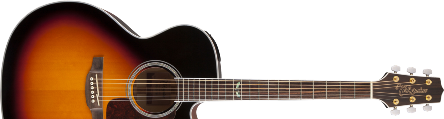 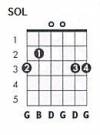 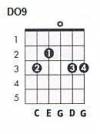 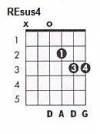    DO RE SOL MIm    DO RE SOL DO9 SOL Estrofa 1:             DO9     SOL   Ahora que todo acabó                            RE  REsus4 RE   y que el tiempo te ha vencido                   RE7     y tu amigo te dejó                        SOL  DO9 SOL   dices que cuentas conmigo.Estrofa 2:               DO9  SOL      Como tienes el valor                          RE  REsus4 RE   yo que siempre me he dolido                      DO        de recordar lo que fue  RE               SOL     DO9 SOL    y lo que pudo haber sido.Estribillo:  SOL7                DO        Por la calle del olvido  RE7                   SOL    vagan tu sombra y la mía  SOL7              DO     cada una en una acera  FA7               RE   por las cosas de la vida.  SOL7                DO     Por la calle del olvido  RE7                    SOL    donde nunca brilla el día  MIm               DO      condenados a una noche  RE               SOL  DO9↓↑↓ SOL↓   tan oscura como fría.Estrofa 3:               DO9   SOL    No sabes lo que luché                    RE  REsus4 RE   para no soñar contigo                     RE7   y no quieres entender                        SOL     DO9 SOL   que por fin lo he conseguido.Estrofa 4:                DO9         SOL    Yo estaba dispuesto a todo                   RE  REsus4 RE   para tenerte conmigo                      DO     hasta hubiera trabajado  RE                   SOL  DO9 SOL    y te fuiste con mi amigo.Estribillo:  SOL7                DO        Por la calle del olvido  RE7                   SOL    vagan tu sombra y la mía  SOL7              DO     cada una en una acera  FA7               RE   por las cosas de la vida.  SOL7                DO     Por la calle del olvido  RE7                    SOL    donde nunca brilla el día  MIm               DO      condenados a una noche  RE               SOL  DO9↓↑↓ SOL↓   tan oscura como fría.